MoneyMake the amounts using the amount of coins that fit in the circles. 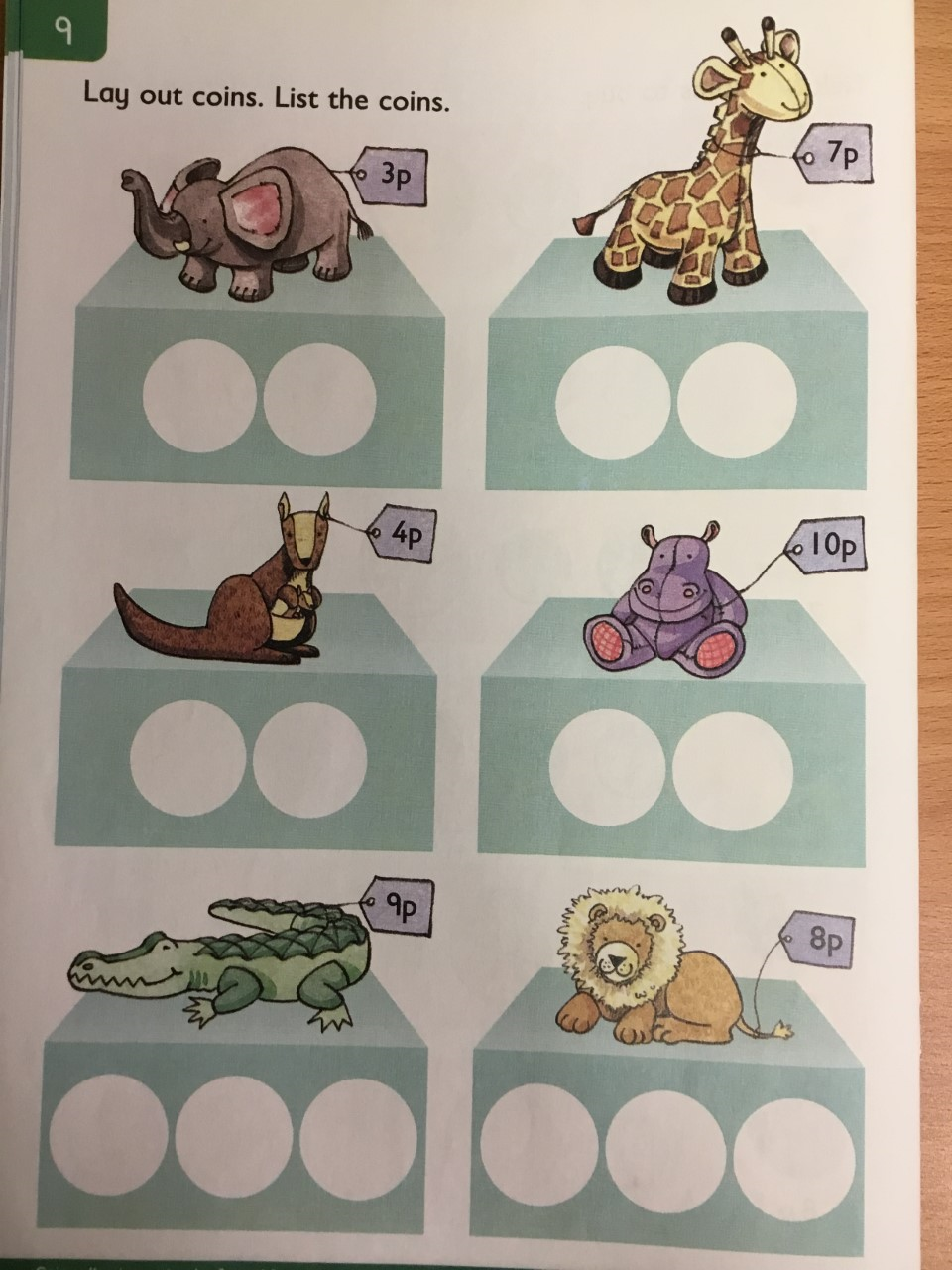 